                                                                                                 DEPARTEMENT DE  LA MARNE                                         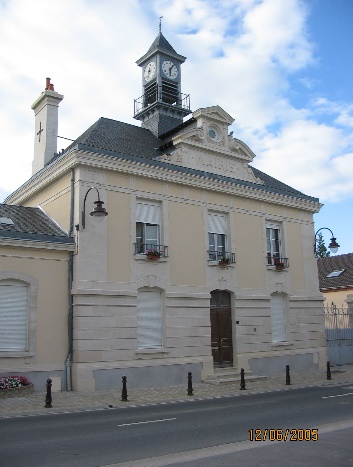                                                                                                              MAIRIE D’ECUEIL13, grande rue51500 ECUEIL   tél-fax: 03.26.49.74.00 mairie.ecueil@wanadoo.frsite internet : ecueil.comConseil municipal du 27 octobre 2015Absents excusés : Louis et Arnaud.1- DIALe conseil ne préempte pas la parcelle, section AD n°244, lieudit « le village ».2- MISES EN LUMIERESPrésentation de devis pour l’illumination du gué, de la façade de la mairie et du clocher.Le devis de +electriq pour l’illumination du gué est retenu pour un montant de 1 016.56 € HT.Une demande de subvention, dans le cadre de la DETR, sera demandée pour l’illumination de la façade de la mairie et du clocher.3- MONTEE DE L’EGLISEDevis établi par l’entreprise SOLOTRA pour la pose de dalles le long de la route de l’église : 15.700 € HT.4- PROJET DE SCHEMA DEPARTEMENTAL DE COOPERATION INTERCOMMUNALEPrésentation du projet élaboré par M. le Préfet. Les conseils municipaux doivent délibérer pour le 11 décembre 2015, M. le Préfet doit arrêter le schéma avant le 31 mars 2016.5- LOGEMENTLe logement T2, rue des Aillys se libère à compter du 1er décembre. Faire une publicité dans le village pour les éventuelles personnes intéressées.Questions diverses. Cérémonie du 11 novembre,. Commande de 7O sapins et de 2 grands,. Soirée Père Noël le 22 décembre.